辽宁省锦州市太和区人民法院执行裁定书（2020）辽0711执恢3号     申请执行人:锦州银行股份有限公司金凌支行，住所地锦州市太和区东太平里280号，统一社会信用代码91210707007016347865。负责人：陶亮辰，系该支行行长。委托诉讼代理人：王新，系该支行副行长。委托诉讼代理人：徐吉，系该行职员。被执行人:张玉云，女，汉族，1964年4月18日出生，住辽宁省锦州市凌河区文兴里7-35号，身份证号码210702196404180026。被执行人：刘松军，男，汉族，1963年1月20日出生，住辽宁省锦州市凌河区文兴里7-35号，身份证号码21070319630120305X。被执行人：杨振贤，女，汉族，1969年2月23日出生，住辽宁省凌海市中兴大街。210724196902230020。被执行人：李锦春，男，汉族，1967年2月23日出生，住辽宁省凌海市中兴大街1号4栋3单元22室，身份证号码210724196807122216.本院在执行申请执行人锦州银行股份有限公司金凌支行与被执行人张玉云、刘松军、李锦春、杨振贤金融借款纠纷一案中，经查，被执行人张玉云、刘松军、李锦春、杨振贤未履行本院发生法律效力的（2018）辽0711民初182号民事判决书确定的义务。本院于2018年9月17日作出（2018）辽0711执883号执行裁定书，查封了登记在被执行人李锦春名下的坐落于凌海市五金公司住宅楼一层门洞往东数第二户商服用房（房证号为117818号、建筑77.86平方米）及杨振贤名下的坐落于凌海市农电新城4号楼202室住宅房屋（房证号185501号、建筑面积92.33平方米），但被执行人未履行生效法律文书确定的义务。依照《中华人民共和国民事诉讼法》第二百四十四条、第二百四十七条之规定，裁定如下：一、拍卖登记在被执行人李锦春名下的坐落于凌海市五金公司住宅楼一层门洞往东数第二户的商业营业用房屋（房权证凌海房字第000117818号、建筑面积77.86平方米）；   二、拍卖登记在杨振贤名下的坐落于凌海市农电新城4号楼202室的住宅房屋（房权证凌海房字第185501号、建筑面积92.33平方米）。本裁定送达后即发生法律效力。审  判  长  谈德民人民陪审员  刘  韵人民陪审员  石  际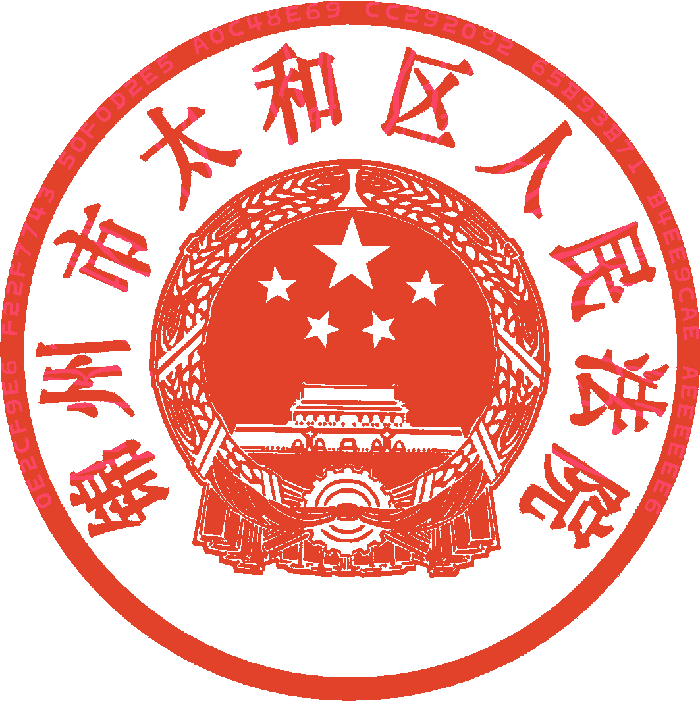       二Ｏ二Ｏ年一月七日     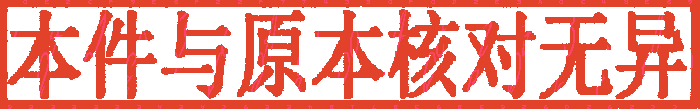 书  记  员  王  欣